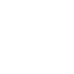 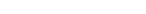 Swedish for  international  students 1B Lektion 9 Teacher: Isabella Fröjdman Laleh: Bara få va mig själv 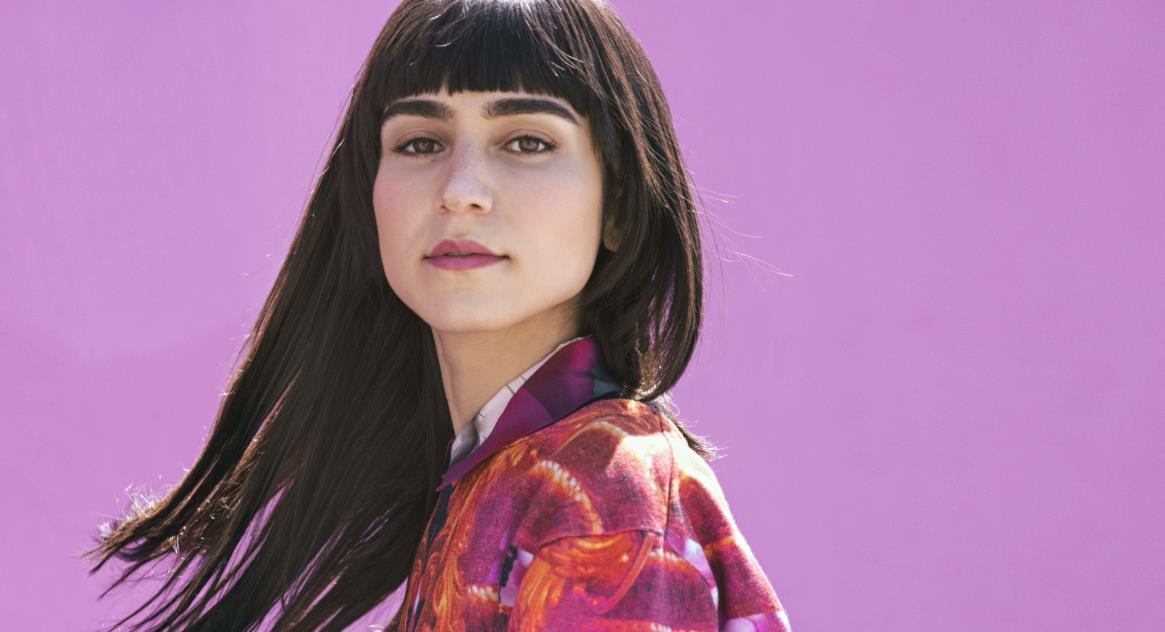 https://www.youtube.com/watch?v=5IeK4 wMRInY 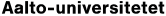 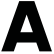 Dagens program -	E-exam -	Färgerna -	Egna meningar med färger -	s. 84: C2 -	s. 85: C5 -	Att köpa kläder: Viktiga fraser s. 82: B2 
-	s. 86: Läs texten Finlands fyra årstider 
-	s. 87: D2 E-exam between 28.11 – 8.12.2022 Address to E-Exam: https://exam.aalto.fi/enroll/exam/10834?code=LC-5772 Du väljer själv när du vill göra provet. / You choose when you want to do  the exam during the time 28.11 – 8.12.2022Du måste komma till Otnäs för att göra provet. /You have to come to Otaniemi to do the exam. Here is an instruction video to the exam: https://aalto.cloud.panopto.eu/Panopto/Pages/Viewer.aspx?id=c4b3b0d9- 8b68-4c0c-b07b-aab800c5ae40 Färgerna 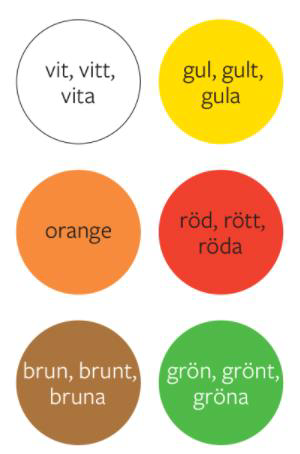 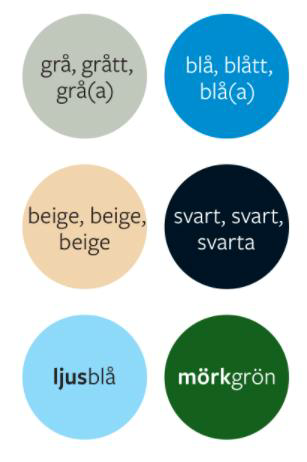 Vilken färg? Röd, rött, röda En tomat, -en, -er, -erna 3 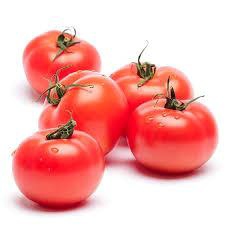 Tomater är röda. Jag vill ha röda tomater. Vilken färg? Blå, blått, blå(a) 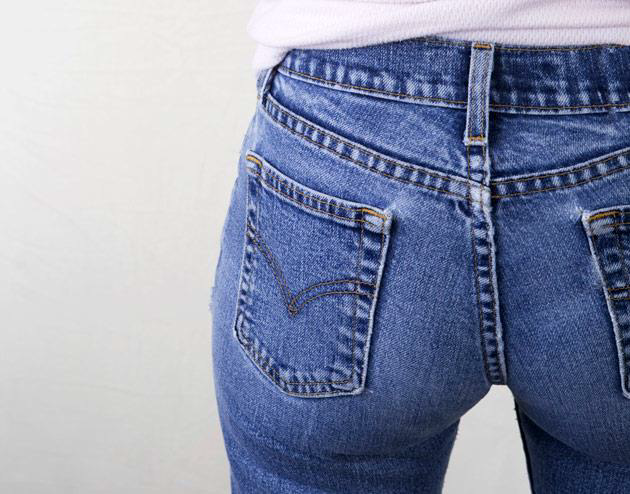 Jeans, jeansen (pl.) Jeansen är blå(a). Jag har ett par blå(a) jeans  hemma. Vilken färg? Gul, gult, gula 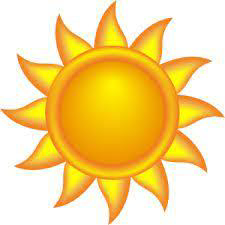 En sol, -en, -ar, -arna 2 Solen är gul. På morgonen ser jag den gula  solen. Vilken färg? Grön, grönt, gröna 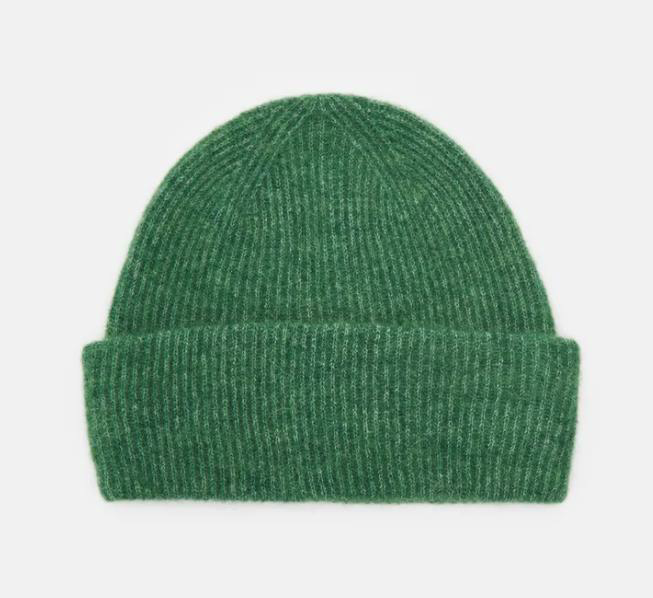 En mössa, mössan, mössor,  mössorna 1 Mössan är grön. Jag använder en grön mössa  på vintern. Vilken färg? Brun, brunt, bruna 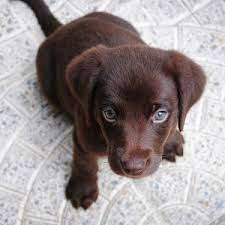 En hund, hunden, hundar,  hurdarna 2 Hunden är brun. Min mamma har en brun hund. Vilken färg? Svart, svart, svarta 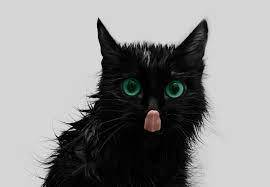 En katt, katten, katter, katterna  3 Katten är svart. Vi har en svart katt. Vilken färg? Vit, vitt, vita 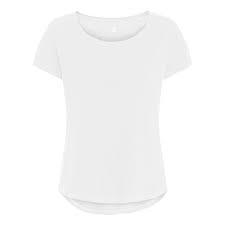 En t-skjorta, t-skjortan, t- skjortor, t-skjortorna 1 T-skjortan är vit. Jag tänker köpa en vit t- skjorta. Vilken färg? Grå, grått, grå(a) 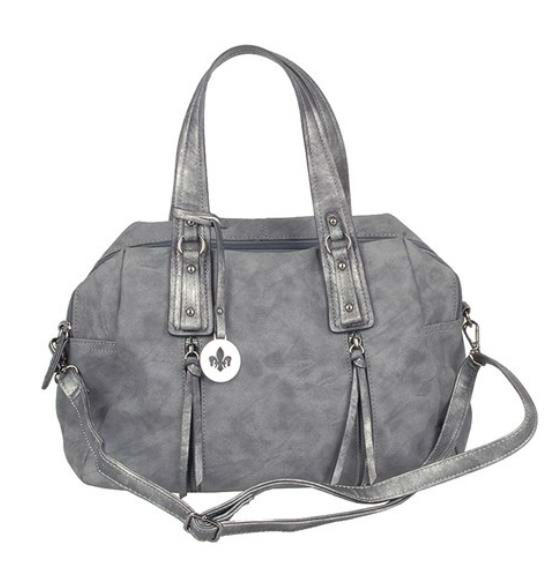 En väska, väskan, väskor,  väskorna 1 Väskan är grå. Jag vill köpa en grå väska. Egna meningar med färger Röd Blå Gul 
Grön Brun Svart Vit 
Grå s. 84: C2 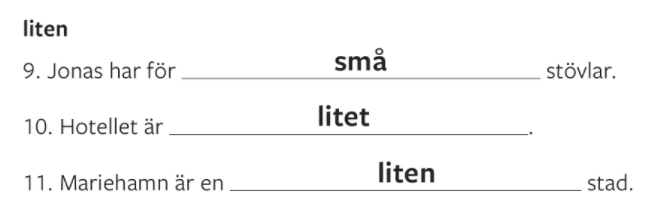 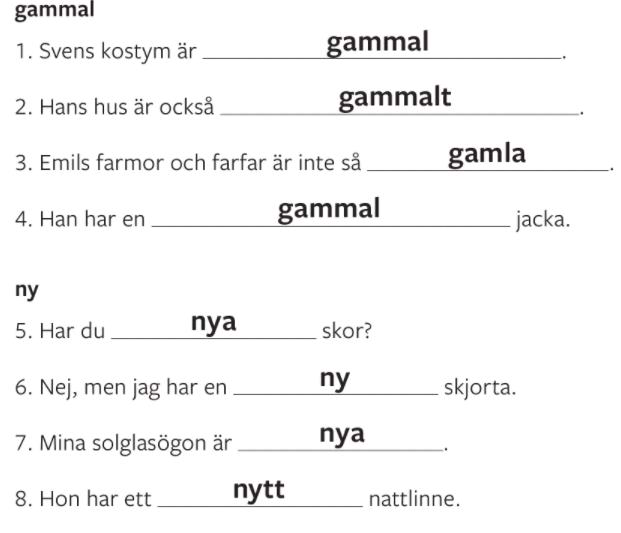 s. 85: C5 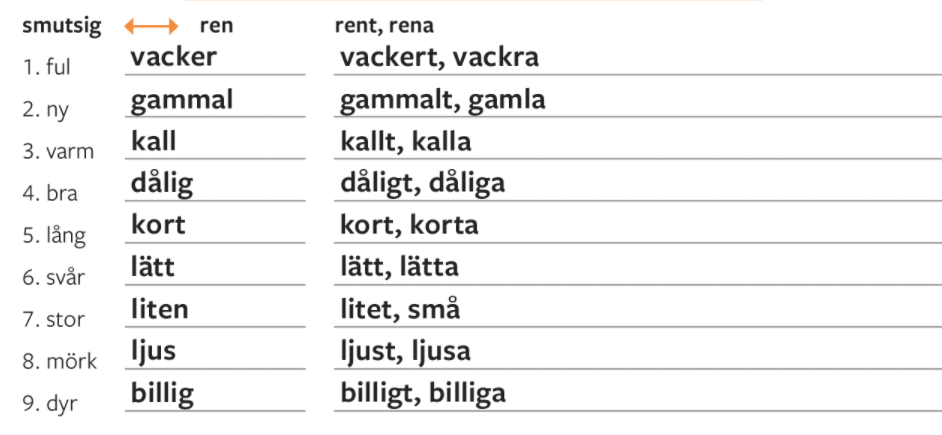 Att köpa kläder s. 82: B3 Kan jag hjälpa dig? Jag skulle vilja ha... 
Vilken storlek har du? Jag har storlek... Får jag prova? Ja, provrummet är där... Passar den/det/de? Ja, den/det/de passar bra. Hur känns den/det/de? Tack, den/det/de känns bra. / Tyvärr, de är för små/stora. s. 86: Läs texten Finlands fyra årstider Vår, -en Sommar, -en Höst, -en 
Vinter, vintern På vintern, våren, sommaren och höstens. 87: D2 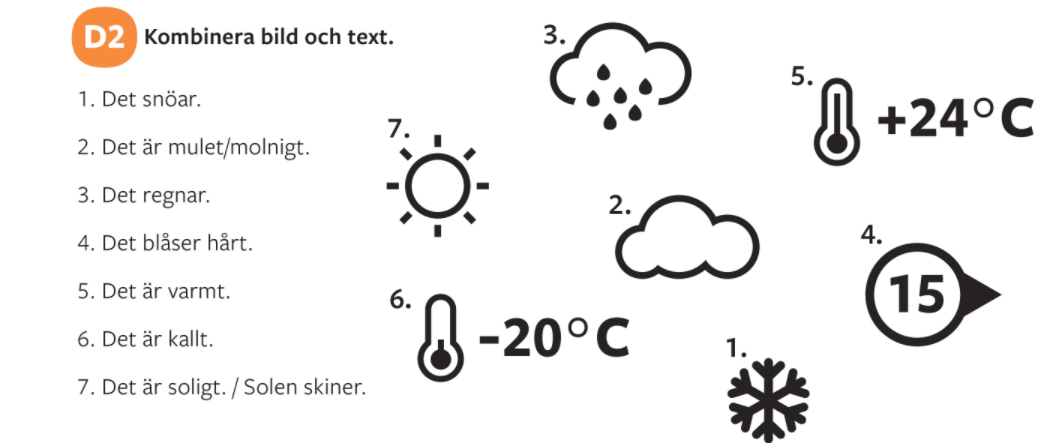 Written assignment 2: Mina  favoritkläder eller min lägenhet /mitt hem (DL onsdag 23.11) Skriv ungefär 100 ord om dina favoritkläder eller om min lägenhet/mitt hem. 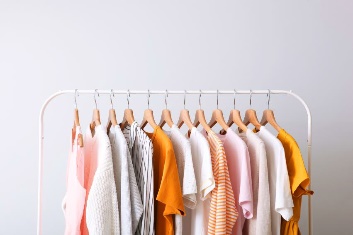 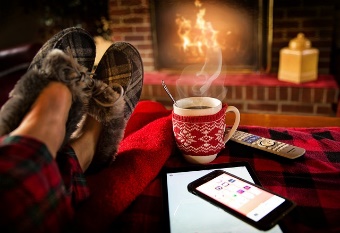 Hemuppgifter 1)S.87:D3 
2)S.89:R1 
3)  Läs och översätt texten s. 93: Mitt hem – Jennys vlogg    4) Written assignment 2: 1) Mina favoritkläder. Vilka är dina favoritkläder? När använder du dem?2) Min lägenhet. / Mitt hem. Du kan berätta om dina möbler. Hurdana möbler har du? Vilka färger gillar du? Vilket rum gillar du mest? Vad tycker du om att göra i din lägenhet / ditt hem?